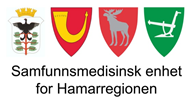 Meldeskjema virksomheter med badeanlegg og boblebadI henhold til § 6 i forskrift for badeanlegg, bassengbad og badstu m.v. skal badeanlegg sende melding til kommunen før det tas i bruk eller ved endringer i driften. Forskriften er hjemlet i folkehelseloven.Meldingen skal forelegges kommuneoverlegen v/ miljørettet helsevern og skal omfatte vurdering av alle forhold som kan ha innvirkning på helse, hygiene eller sikkerhet for brukerne av badeanlegget. For boblebad skal melding blant annet inneholde opplysninger om boblebadets utforming og driftsbetingelser, herunder modell/type, i henhold til § 18. Eventuelle utfyllende opplysninger:Utfylt skjema med eventuelle vedlegg sendes til:Samfunnsmedisinsk enhet for HamarregionenPostboks 4063, 2319 HamarSkjemaet kan også sendes via e-post til:  postmottak@hamar.kommune.no (merk. Samfunnsmedisinsk enhet)Virksomhetens navn:Virksomhetens navn:Eier:Eier:Driftsansvarlig:Driftsansvarlig:Adresse:Poststed:Telefon:E-post:Antall ansatte:Antall ansatte:Anlegget er dimensjonert for (antall badende per time): Anlegget er dimensjonert for (antall badende per time): Andre opplysninger om virksomheten: Andre opplysninger om virksomheten: Meldingen gjelder:  Badeanlegg (bassengbad og/eller badstu) Boblebad Nyetablering/nybygg Utvidelse eller endring§ 4 Ansvar. InternkontrollEr det etablert internkontrollsystem som sikrer og dokumenterer at virksomhetens aktiviteter er i samsvar med bestemmelsene i denne forskrift? Beskriv systemet.Legg ev. med kopi av innholdsfortegnelsen.§ 5 Opplysningsplikt til tilsynsmyndigheteneBeskriv rutiner. § 7 Krav til badeanlegg og omkringliggende arealerBeskriv hvordan lokalene er utformet. Beskriv rutiner. § 8 Sanitæranlegg ved badeanlegg Beskriv hvordan lokalene er innredet. Beskriv rutiner. § 9 Opplæring og oppsikt med personsikkerhetBeskriv rutiner. § 10 Instrukser til brukereBeskriv rutiner. § 11 SirkulasjonssystemBeskriv rutiner. § 12 OverløpsrennerBeskriv rutiner. § 13 BunnavløpBeskriv rutiner. § 14 UtjevningsmulighetBeskriv rutiner. § 15 Desinfeksjon  Beskriv rutiner. Legg ved kopi av driftskontroll som viser resultat av målinger jf. tabell. § 16 VannkvalitetBeskriv rutiner. Legg ved kopi av driftskontroll som viser resultat av målinger jf. tabell. § 17 Analyser og prøvetakingsfrekvensBeskriv rutiner. § 18 Krav til boblebad Dersom virksomheten omfatter boblebad - beskriv rutiner. Dato: Underskrift:	